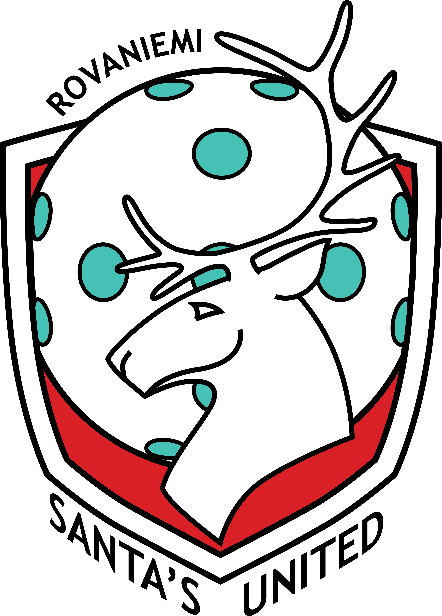 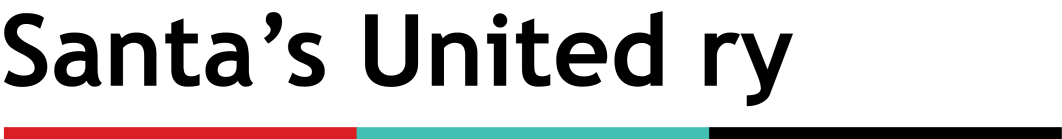 Hyväksytty vanhempainillassa xx.xx.2020Santa´s United
XX-JoukkueKausisuunnitelma 2020-2021Seuran arvot:Avoimuus, jatkuva kehittyminen ja liikunnan iloJoukkueenjohtaja(-t)	Etunimi sukunimi, puhnumero ja sähköposti JohdantoSeuran toimintaa ohjaavat tarkoitus ja arvot. Seuran tarkoitus on olla yhteisö, joka mahdollistaa koko elinkaaren kattavan kehityksen liikkujana ja seuratoimijana omalla taitotasolla sekä omien tavoitteiden mukaisesti. Seuran arvot ovat avoimuus, jatkuva kehittyminen ja liikunnan ilo.Kausisuunnitelman tavoitteena on selkeyttää ja raamittaa joukkueen toimintaa kaudella 2020-2021. Lisäksi kausisuunnitelma ohjaa valmennusta ja joukkueen toimihenkilöiden, vanhempien sekä pelaajien sitoutumista joukkueen toimintaan.Kausisuunnitelmaan voidaan tehdä muutoksia kauden aikana, jos se nähdään tarpeelliseksi joukkueen yleisen toiminnan tai valmennuksen kannalta.Joukkue rakentuu pelaajista, valmennuksesta, muista taustahenkilöitä ja lopuista vanhemmista.Yhteistyöverkosto seuran sisällä rakentuu eri toimijoiden välisestä yhteistyöstä, esimerkiksi joukkueiden joukkueenjohtajat ja joukkueiden valmentajat. Seuran pelaajapolkua kehitetään joukkueiden välisellä yhteistyöllä. Pelaajille tarjotaan mahdollisuuksia käydä harjoittelemassa eri joukkueiden välillä lähinnä sitten, että edetään vanhemman joukkueen mukaan harjoittelemaan ja taitojen sekä kilpailusääntöjen salliessa myös pelaaminen useammassa joukkueessa on mahdollista. Yhteistyöllä mahdollistetaan enemmän harjoittelua yksittäisille pelaajille.Joukkueen henkilöt voivat tuoda omia mielipiteitään esille joukkueen sisällä joukkueen omien toimintatapojen mukaisesti. Lisäksi voi ottaa yhteyttä seuran toiminnanjohtajaan.Joukkueen toimintaJoukkueen toiminnan yleisenä tavoitteena on luoda joukkueen pelaajille mahdollisimman hyvät puitteet salibandyharrastukselle.Joukkueen toiminnan yleisiä periaatteita ovat:Kaikkien seuran ja oman joukkueen toimihenkilöiden, jäsenten, vastustajien ja tuomareiden kunnioittaminenSääntöjen noudattaminenSeuran arvojen mukainen käyttäytyminen kentällä ja kentän ulkopuolellaKohteliaisuus ja huomaavaisuusSiisti kielenkäyttöHyvä joukkuehenkiToisten kannustaminenEdellytys kehittymiselle on sitoutuminen yhteiseen toimintaanPeli- ja edustusasuja käytetään aina seuran toiminnassa (harjoitukset, turnaukset ja muut seuran tapahtumat)Suojalasien käyttö on pakollista harjoituksissa ja peleissä (Salibandyliiton säännöt).Joukkueen toimihenkilöiden on hyvä osallistua seuran järjestämiin koulutuksiin ja tapahtumiin kehittääkseen omaa, joukkueen sekä seuran toimintaa.Harjoittelun, harjoituspelien ja kuljetuksien osalta joukkue pyrkii tekemään yhteistyötä muiden joukkueiden kanssa myös yli lajirajojen. Vanhempaintapaamisia järjestetään 3-4 määrää vuodessa seuraavina aikoina: kevät, syksy, ennen joulua ja kevät.Joukkueen tiedotuskanavana toimivat MyClub (sähköposti ja laskutus), vanhempien ja pelaajien omat whatsapp ryhmät.Seuran sivuilla joukkueella on oma sivusto, jossa näkyy kaikki oleellinen yleisölle kuuluva esimerkiksi ottelutulokset, tulevat turnaukset, pelaajat + toimihenkilöt ja sarjataulukko.PelisäännötPelaajat tekevät yhdessä omat pelisäännöt joukkueen toimintaa varten. Säännöt tehdään valmentajan johdolla, mutta säännöt tulevat pelaajien suusta.Pelaajien yhdessä tekemät pelisäännöt lisätään liitteeksi.VANHEMPIEN PELISÄÄNNÖT- Hyvä, avoin tiedonkulku! Huolehditaan tiedonsaannista.- Yhdessä tehden, kaikki tekee vähäsen / Vanhempien taustatyö tasapuoliseksi- Hymyssä suin, positiivisilla fiiliksillä- Työrauha valmentajille- Avoimuus- Peleissä kannustetaan ja huolehditaan kaikista- Käyttäydytään hyvin esimerkkiä näyttäen- Puututaan kiusaamiseen ja negatiivisiin muoti-ilmiöihin napakasti- Ollaan ajoissa- Arvostetaan toisia vanhempia ja pelaajiaJoukkueentäydentäminen ja joukkueesta erottaminen/eroaminenUusilla pelaajilla on mahdollisuus tulla kokeilemaan joukkueeseen. Taitotason mukaan pelaaja otetaan mukaan joukkueeseen tai ohjataan hänet sopivampaan ryhmään. Uusien pelaajien on sitouduttava joukkueen sopimiin sääntöihin ja seuran arvoihin. Uusien pelaajien taitotason kartoittaa joukkueen valmennus ja apuna toimivat tarpeen mukaan seuran työntekijät sekä joukkueenjohtaja.Uusi pelaaja sitoutuu maksamaan joukkueenjohtajan ja rahastonhoitajan määrittämän lähtösumman joukkueelle. Pelaaja sitoutuu maksamaan seuramaksut sääntöjen mukaisesti. Pelaaja hankkii omakustanteisesti joukkueen peli- ja edustusasut.Pelaajan erottamisesta joukkueesta päätöksen tekee joukkue. Tarvittaessa hallitus ja työntekijät toimivat tukena prosessissa. Erottamisen syynä voivat olla joukkueen ja seuran sääntöjen sekä arvojen vastainen toiminta. Tilanteet pyritään aina ratkaisemaan ensisijaisesti keskustelemalla. Pelaaja poistuessa joukkueesta hänelle ei korvata maksettuja maksuja. Pelaaja on kuitenkin velvollinen maksamaan kaikki rästimaksut joukkueelle.Toimihenkilön erotessa joukkueesta tulee hänen palauttaa joukkueelle ja seuralle kaikki hallussaan olevat joukkueen tavarat lukuun ottamatta asusteita, jotka hän on itse maksanut.HarjoitteluYleistäHarjoittelun tavoitteena on kehittää pelaajan ominaisuuksia (mm. lajitaitoja ja fyysisiä ominaisuuksia). Harjoittelun yhteydessä tutustutaan omiin pelikavereihin ja kehitetään sosiaalisia taitoja.Yksilön kehittäminen on tärkeintä. Pelaajan tulee verrata omaa kehittymistään itseensä ja omaan motivaatioonsa harjoittelussa. Kehittymiseen vaikuttavat ratkaisevasti harjoittelun määrä ja laatu.Pelaajan kehittyminen vaatii joukkueharjoittelun lisäksi myös omaehtoista harjoittelua, jota voivat olla muiden lajien harrastaminen. Kehittymisen tehostamiseksi on pelaajan kiinnitettävä huomiota omaan lepoon, ravintoon ja lihashuoltoon.Harjoituksissa noudatetaan joukkueen yhdessä laatimia ja hyväksymiä sääntöjä. Yhteisillä säännöillä tuetaan harjoittelun motivointia.Harjoitus- ja ottelumäärätKesäharjoittelujakso 1.4/5-31.7.2020Harjoituksia toteutetaan 3-4 kertaa viikossa (onko yhdessä toisen joukkueen kanssa?). Harjoituspaikat vaihtelevat sisällön mukaan. Valmentaja tiedottaa yhdessä sovitussa tiedotuskanavassa harjoituspaikoista ajoissa. Kesäharjoittelun tavoitteet sovitaan yhdessä pelaajien kanssa.Kesäajan testaaminen mm. lähtötason testit suoritetaan seuraavasti…Peliin valmistava jakso 1.8–31.9.2020Joukkue osallistuu ennen sarjakauden alkua seuraaviin turnauksiin… (Vaihtoehtoja mm. SM-karsinnat, harjoituspelit/turnaukset, yhteisleirit). Peliin valmistavalla jaksolla harjoituksia on seuraavasti: …Kilpailukausi 1.10.2020–31.4.2021Joukkue pelaa kaudella Pohjois-Suomen aluesarjaa D2 ikäluokassa. Turnauksia joukkueella on kauden aikana arviolta 7-9 määrä. Lisäksi joukkue osallistuu seuraaviin turnauksiin kauden aikana tai lopuksi Lapin Mestaruussarja ja mahdollinen etelässä pelattava turnaus. Kilpailukaudella harjoituksia on seuraavasti: Harjoituspelejä pyritään järjestämään mahdollisimman paljon seuran, lähialueen muiden seurojen joukkueita vastaan.Omaehtoinen harjoitteluValmennuksella ja kavereiden kanssa yhteistoiminnalla kannustetaan pelaajia omaehtoiseen liikuntaan ja kerrotaan sen merkityksestä. Pelaajille annetaan mahdollisuuksien mukaan vinkkejä liikuntaan ja tuetaan heidän harjoitusohjelmia.TurnauksetPelikauden aikana osallistutaan otteluohjelman mukaisesti seuraaviin turnauksiin:??.??.201? Harjoitusturnaus??.??.201? HarjoitusturnausOsallistutaan D2-ikäluokan aluesarjaanJoukkue matkustaa turnauksiin linja-autoilla. Kyydit ovat yhteiskyytejä muiden joukkueiden (myös yli lajirajojen) kanssa mahdollisuuksien mukaan. Joukkue ruokailee yhdessä reissuilla. Ruokailut ovat joukkueen kustantamia menomatkalla (ennen pelejä kunnon ruoka) ja omakustanteisia paluumatkalla (hyvä käytänne). Joukkueen toimihenkilöt kulkevat ja huolehtivat joukkueesta jokaisessa turnauksessa. Turnauksiin voi lähteä vanhempia mukaan, kunhan sovitussa linja-autossa on tilaa.LomatHarjoittelusta pidetään taukoa yhdessä sovitusta. Tällaisia aikoja ovat kesäloma (esim. heinäkuu), syys- ja hiihtoloma sekä joululoma. Joululomalla käytetään joukkueen vuoroja hyväksi höntsäämiseen ja yhdessä pelaamiseen. Joukkue yhdessä sopii mahdollisista tauoista ja valmentaja tiedottaa tarpeen tullen koko joukkuetta ohjelmasta.Talous ja varainhankintaJoukkueen budjetti kaudelle 20??-20?? on XX XXX €.Joukkueen varoilla katetaan kaikki kustannukset, kuten tuomarikulut, matkakulut, omien turnauksien järjestämiskulut, valmennuskorvaukset, harjoitusvälineet, joukkueen asusteet, syksyn ja kevään harjoituspelimatkat sekä muut joukkueen toimintaan kuuluvat menot. Kaikki joukkueen laskutus kulkee seuran käyttämän MyCub ohjelman kautta, jonka antamia viitteitä tulee käyttää.Joukkueen jäsenet maksavat kuukausimaksua XX€/kk. Sovittaessa on mahdollista maksaa isommassa köntässä. Joukkueen talouden mukaan pelaajilta peritään esimerkiksi tuplana jokin kuukausimaksu tai vastaavasti jätetään tietty kuukausimaksu perimättä. Kuukausimaksuja peritään etupainotteisesti. Samalla valmistaudutaan mahdolliseen kevään päätösreissuun. Pelaajan jäädessä pois loukkaantumisen vuoksi, maksaa hän meneillään olevan ja seuraavan kuukauden täytenä, mutta vapautuu kuukausimaksuista sen jälkeen siihen saakka, että voi tulla mukaan toimintaan. Pelaajan lopettaessa pelaamisen on hän velvollinen maksamaan täyden kausimaksun joukkueelle 31.5 saakka, mikäli ilmoitus lopettamisesta tulee 31.12 jälkeen. Jos lopettaminen tapahtuu ennen 31.12, on pelaaja velvollinen maksamaan meneillään olevan ja seuraavan kuukauden maksun joukkueelle.Seura perii kaudella 2020–2021 pelaajilta xx€ jäsenmaksun ja xxx€/kausi seuramaksua. Maksujen käytänteet ja sisällöt löytyvät seuran toimintakäsikirjasta. Jokainen pelaaja hankkii itse Salibandyliiton lisenssin sekä tarvittaessa lisenssiin kuuluvan vakuutuksen elokuun alussa. Mikäli pelaaja maksaa vakuutuksettoman lisenssin, on vakuutustodistus esitettävä joukkueenjohtajalle.Valmentajakorvaukset kaudella ovat X€/harjoituskerta tai X€/valmentaja/tunti… Joukkue toteuttaa varainhankintaa vanhempien ja seuran suunnittelemilla talkoilla sekä myyntitöillä. Tuotot jaetaan tasan koko joukkueen osalta. Jokainen voi hankkia joukkueelle ja seuralle yhteistyökumppaneita. Yhteistyökumppanihankinnassa tulee tutustua seuran antamiin ohjeisiin ja tehdä yhteistyötä toiminnanjohtajan kanssa. Joukkue pitää kahviota omassa/omissa kotiturnauksissa ja mahdollisesti muissa seuran tapahtumissa. Kaikki joukkueen jäsenet ovat velvoitettuja varainhankintaan mahdollisuuksien mukaan.Joukkueen pelaajat maksavat erikseen hankkimansa peliasut MyClubin kautta tulevalla laskulla.Joukkue hankkii yhdessä valitseman edustusasun/-paidan seuran toimihenkilöille (valmennus, jojo, huoltajat) joukkueen varoilla. Muut joukkueen toimihenkilöt ja vanhemmat voivat hankkia seuran asusteita omakustanteisesti joukkueen yhteisessä tilauksessa tai ostamalla suoraan seuran yhteistyökumppanilta.Kauden alussa hankitaan/täydennetään muita joukkueen tarvitsemia varusteita (mm. lääkelaukku sisältöineen ja lajiharjoitteluun tarvittavat materiaalit. Toimihenkilöt ja yhteystiedot (toimenkuvat löytyvät seuran toimintakäsikirjasta nettisivuilta)Joukkueenjohtaja Etunimi Sukunimi, puh.num. ja sähköpostiValmentaja Etunimi Sukunimi, puh.num. ja sähköpostiValmentaja Etunimi Sukunimi, puh.num. ja sähköpostiRahastonhoitaja Etunimi Sukunimi, puh.num. ja sähköpostiMatkanjärjestäjä Etunimi Sukunimi, puh.num. ja sähköpostiHuoltaja Etunimi Sukunimi, puh.num. ja sähköpostiHuoltaja Etunimi Sukunimi, puh.num. ja sähköpostiNettivastaava Etunimi Sukunimi, puh.num. ja sähköpostiMyynti/talkoovastaava Etunimi Sukunimi, puh.num. ja sähköpostiMateriaalivastaava Etunimi Sukunimi, puh.num. ja sähköpostiKahvilavastaava Etunimi Sukunimi, puh.num. ja sähköpostiLiitteetPelaajaluetteloVanhempien yhteystiedotPelaajien tiedotVanhempien yhdessä laatimat pelisäännötPelaajien yhdessä laatimat pelisäännötJoukkueen budjetti